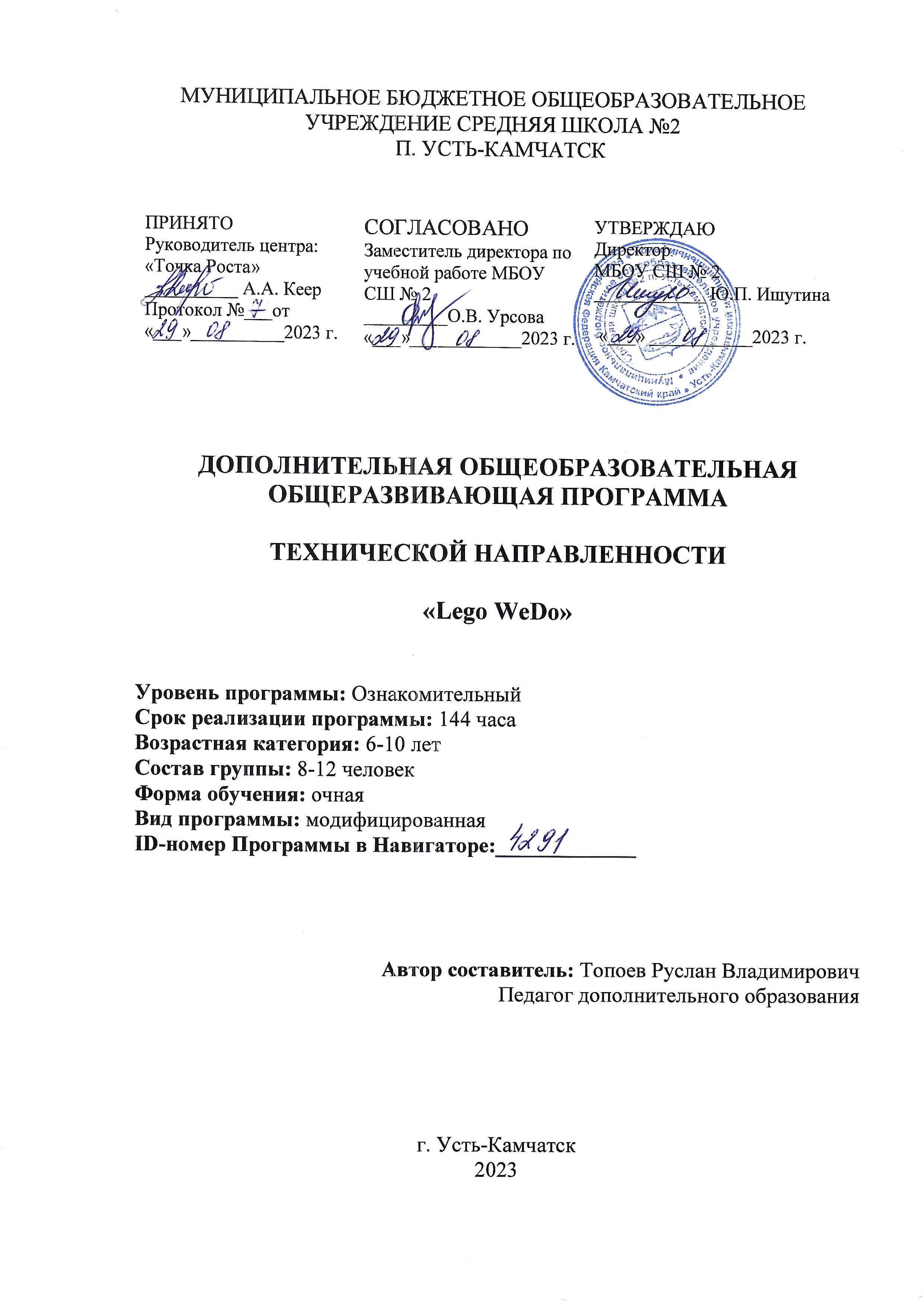 Паспорт дополнительной общеобразовательной общеразвивающей программыМуниципальное бюджетное общеобразовательное учреждение  «Средняя школа № 2 п. Усть-Камчатск»1. Пояснительная запискаДанная  программа  относится  к  технической  направленности. Программа  «Lego  WeDo»  ориентирована  на  развитие  технических  и творческих  способностей  и  умений  обучающихся,  организацию  научно- исследовательской  деятельности  и  профессионального  самоопределения обучающихся.  Программа  является  модифицированной  и  разработана  на основе  программы  Терещенко  В.А.  «Учимся,  играя  в  LEGO  WeDo» («Кванториум Хакасия», 2019г.). Программа изменена с учетом особенности учебного учреждения.Программы  для  образовательных  учреждений  опираются  на нормативно-правовые основы, регулирующие деятельность государственных и  негосударственных  образовательных  учреждений  и  основополагающие принципы подготовки различных категорий граждан РФ:Федеральный закон от 29.12.2012 г. № 273-ФЗ «Об образовании в Российской Федерации» (с изменениями и дополнениями);Методические  рекомендации  Министерства  образования  и  науки Российской  Федерации  «Инструментарий  работника  Системы дополнительного образования детей»;Методические рекомендации для субъектов Российской Федерации по вопросам реализации основных и дополнительных общеобразовательных программ в сетевой форме;Приказ Министерства образования и науки Российской Федерации от 18.11.2015  №  09-3242  «О  направлении  информации»;  Методические рекомендации  по  проектированию  дополнительных  общеразвивающих программ (включая разноуровневые программы);Письмо Министерства просвещения РФ от 19 марта 2020 г. № ГД-39/04  «О  направлении  методических  рекомендаций»;  Методические рекомендации по реализации образовательных программ начального общего, основного общего, среднего общего образования, образовательных программ среднего  профессионального  образования  и  дополнительных общеобразовательных  программ  с  применением  электронного  обучения  и дистанционных образовательных технологий;Распоряжение  Правительства  Российской  Федерации  от  24  апреля 2015  года  №  729-р  «Концепция  развития  дополнительного  образования детей»;Распоряжение Правительства Российской Федерации от 29 мая 2015 года № 996-р «Стратегия развития воспитания в Российской Федерации на период до 2025 года»;Приказ  Министерства  просвещения  Российской  Федерации  от 09.11.2018 № 196 «Об утверждении Порядка организации и осуществления образовательной  деятельности  по  дополнительным  общеобразовательным программам» (с изменениями и дополнениями);При  разработке  программы  учитываются  внутренние  документы учреждения:Устав МБОДУ ЦДОД п. Усть-Камчатск; Положение о порядке разработки и утверждения дополнительной общеобразовательной общеразвивающей программы МБУДО «ЦДОД».АктуальностьОбразовательная  робототехника  позволяет  вовлечь  в  процесс технического творчества детей, начиная с младшего школьного возраста, дает возможность обучающимся создавать инновации своими руками и заложить основы успешного освоения профессии инженера в будущем.Работа с образовательными конструкторами LEGO Education WeDo – разработка,  сборка  и  составление  алгоритма  поведения  модели  –  позволяет обучающимся исследовать основы механики, физики и программирования.    НовизнаНа занятиях дети учатся - играя и, играя, - учатся! Ребята в игровой форме развивают инженерное мышление, получают практические навыки при  сборке  различных  механизмов.  В  ходе  сборки  школьник  учится ориентироваться в чертежах, рационально организовывать работу. Образовательная  программа  Lego  WeDo  направлена  на  поддержку среды  для  детского  научно-технического  творчества  и  обеспечение возможности  самореализации  учащихся.  Современная  школа  меняется: важна не сумма тех знаний, которые получит ученик, а важен личностный рост. Поэтому содержание программы направлено и на создание условий для развития личности ребенка, развитие мотивации личности к познанию и творчеству,  обеспечение  эмоционального  благополучия  ребенка, приобщение  обучающихся  к  общечеловеческим  ценностям  и  знаниям, интеллектуальное и духовное развитие личности ребенка.ЦелиФормирование  базовых  компетенций  в  области  начального технического конструирования, основ программирования и их применения в ходе исследовательской, проектной деятельности и ранней профориентации.ЗадачиОбразовательные: формировать первичные представления о робототехнике;обучать  основам  проектирования  и  конструирования  в  ходе построения моделей из деталей конструктора;знакомить с основами алгоритмизации и программирования в ходе разработки алгоритма поведения робота или модели.Развивающие:развивать  межпредметные  связи  с  физикой,  информатикой  и математикой;развивать мелкую моторику и логическое мышление;развивать  творческую  инициативу  и  самостоятельность  в  поиске решения;развивать «4к компетенции»: Критическое мышление, кооперацию, креативность, коммуникацию;развивать  творческую  инициативу  и  самостоятельность  в  поиске решения.Воспитательные:развивать  умение  работать  в  команде,  умение  подчинять  личные интересы общей цели;воспитывать  настойчивость  в  достижении  поставленной  цели, трудолюбие,  ответственность,  дисциплинированность,  внимательность  и аккуратность;воспитывать  интеллектуальную,  творчески  развитую,  социально одаренную личность.Ожидаемый результатОжидаемыми  результатами  освоения  программы  являются  освоение обучающимися следующих компетенций:Технические компетенциизнание правил техники безопасности и соблюдение правил при работе с электронной, компьютерной, цифровой техникой;знание  основ  проектирования  и  конструирования  из  деталей конструктора;знание основ алгоритмизации и программирования. Информационно-коммуникационные компетенцииоткрытость к новой информации и потребность в ней;умение самостоятельно анализировать, находить, производить отбор, преобразовывать, сохранять, осуществлять перенос и обработку информации, при  помощи  современных  информационно-коммуникационных, компьютерных, электронных, цифровых, мультимедиа, интернет-технологий.Программные компетенцииумение работать в программе LEGO WeDo.Образовательные результатыпрограммирование действий робота по образцу; исследовательская работа по моделированию конструкции;исследовательская работа по корректированию программ; оформление и защита работы; самостоятельное  построение  конструкции  робота  без  схем  и инструкций;программирование действий робота в зависимости от поставленной цели; демонстрация готовых моделей; выявление удачных решений и недостатков конструкций. Личностные результатыумение понимать других;умение строить речевое высказывание в соответствии с поставленными задачами;эмоциональное  отношение  к  учебной  деятельности  и  общее представление о моральных нормах поведения.Метапредметные результатыумение извлекать информацию из текста и иллюстрации;умения на основе анализа рисунка-схемы делать выводы.умение оценивать учебные действия в соответствии с поставленной задачей;умение составлять план действия;умение  мобильно  перестраивать  свою  работу  в  соответствии  с полученными данными.НаправленностьДополнительная  общеобразовательная  общеразвивающая  программа «Lego WeDo» имеет техническую направленность.УровеньУровень  освоения  дополнительной  общеобразовательной общеразвивающей программы «Lego WeDo» - ознакомительный.Характеристики обучающихся, возрастные особенности, иные Содержание  программы  ориентировано  на  целевую  аудиторию обучающихся в возрасте от 6 до 10 лет, желающих изучать робототехнику и совершенствовать навыки работы на персональном компьютере. Форма обученияОчная  форма  организации  деятельности  учащихся  на  занятии: групповая. Особенности организации образовательного процессаОбучение  направлено  на  формирование  компетенций  инженерной  и творческой направленности. В проектной деятельности программа позволяет изучать и углубляться именно в то, что нравиться каждому из обучающихся.Вытягивающие методы обучения направлены на то, что обучающиеся получают  новую  информацию  и  поддержу  педагога  в  тот  момент,  когда чувствуют в них необходимость. Практически все время занятия посвящено практике, дети стараются сами решить поставленные задачи. Если что-то не получается, педагог задает наводящий вопрос или дает небольшую подсказку, но по возможности доделать задание обучающийся должен сам;Изучение  направлено  не  только  на  программирование,  но  и электронику,  изучение  механизмов.  Программа  дает  возможность обучающимся приобретать не только прочные практические навыки владения компьютерными программами, но и развиваться как творческой личности.Состав  группы,  режим  занятий,  периодичность  и продолжительностьУсловия  реализации  дополнительной  общеобразовательной общеразвивающей программы «Lego WeDo».Программа предназначена для детей в возрасте от 6 до 10 лет.Набор  и  формирование  групп  обучающихся  производится  на основании  заявлений  родителей  (законных  представителей)  обучающихся. Количество обучающихся в одной группе – от 8 до 12 человек.Образовательный процесс.Занятия проводятся в период с сентября по май.Режим занятий – 2 раза в неделю по 2 академических часа. Продолжительность 1 академического часа – 30 минут.Учебно-тематический планТаблица  1.  Учебный  план  дополнительной  общеобразовательной общеразвивающей программы «Lego WeDo»Содержание программыКалендарный учебный графикУсловия реализации программыПеречень оборудования, инструментов и материалов необходимых для реализации программыХарактеристика помещений.Учебный кабинет на 8-15 рабочих местИнформационно-методические условия реализации программы:Использование  дистанционных  образовательных  технологий  при реализации программы не предусмотрено.Реализация программ в сетевой форме не предусмотрена.Список литературыПорохова  И.  А.,  Методическое  пособие  «Знакомство  с Робототехникой  на  базе  коструктора  ПервоРобот  LEGO  WeDo»/  И.А. Порохова/ Спб. СПбПИНТО ООО «Интокс». – 2012.ПервоРобот. Книга для учителя и сборник проектов. LEGO Group, перевод ИНТ, –  87 с., илл.Корягин А. В., Смольянинова Н. М., Образовательная робототехника (Lego WeDo). Сборник методических рекомендаций и практикумов / А. В. Корягин, Н. М. Смольянинова / ДМК Пресс. – 2016. – 254 с.Корягин А. В., Смольянинова Н. М., Образовательная робототехника (Lego WeDo). Рабочая тетрадь/ А. В. Корягин, Н. М. Смольянинова. – 2016. – 96 с.Образовательная робототехника: дайджест актуальных материалов / ГАОУ  ДПО  «Институт  развития  образования  Свердловской  области»; Библиотечно-информационный  центр;  сост.  Т.  Г.  Попова.  –  Екатеринбург: ГАОУ ДПО СО «ИРО», 2015. – 70 с.Андреев, Д. В. Повышение мотивации к изучению программирования у младших школьников в рамках курса робототехники /Д. В. Андреев, Е. В. Метелкин //Педагогическая информатика. – 2015. – №1. – с. 40-49.Данилов  О.  Е.  Применение  конструирования  и  программирования робототехнических устройств в обучении как инновационная образовательная технология // Молодой ученый. — 2016. — №16. — с. 332-336.Сайт  российской  ассоциации  образовательной  робототехники [Электронный ресурс]. – Режим доступа: http://raor.ru/. Сайт Робототехника. Инженерно-технические кадры инновационной России [Электронный ресурс]. – Режим доступа: http://www.robosport.ruНазвание программы«Lego WeDo»Направленность программыТехническая направленностьФ.И.О.  педагога, реализующего дополнительную общеобразовательную программуТопоев Руслан ВладимировичГод разработки2023Краткое  описание программыРабота  с  образовательными конструкторами  LEGO  Education  WeDo  – разработка, сборка и составление алгоритма поведения модели – позволяет обучающимся исследовать  основы  механики,  физики  и программирования.Цель Формирование базовых компетенций в области  начального  технического конструирования, основ программирования и их  применения  в  ходе  исследовательской, проектной  деятельности  и  ранней профориентации.ЗадачиОбразовательные формировать  первичные  представления  о робототехнике;обучать  основам  проектирования  и конструирования в ходе построения моделей из деталей конструктора;знакомить  с  основами  алгоритмизации  и программирования  в  ходе  разработки алгоритма поведения робота или модели.Развивающиеразвивать  межпредметные  связи  сфизикой, информатикой и математикой;развивать мелкую моторику и логическоемышление;развивать  творческую  инициативу  исамостоятельность в поиске решения;развивать «4к компетенции»: Критическоемышление,  кооперацию,  креативность, коммуникацию;развивать  творческую  инициативу  исамостоятельность в поиске решения. Воспитательныеразвивать  умение  работать  в  команде,умение  подчинять  личные  интересы  общей цели;воспитывать настойчивость в достижениипоставленной  цели,  трудолюбие, ответственность,  дисциплинированность, внимательность и аккуратность;воспитывать интеллектуальную, творческиразвитую, социально одаренную личность.Ожидаемые  результаты освоения программыТехнические компетенциизнание  правил  техники  безопасности  и соблюдение правил при работе с электронной, компьютерной, цифровой техникой;знание  основ  проектирования  и конструирования из деталей конструктора;знание  основ  алгоритмизации  и программирования. Информационно-коммуникационные компетенцииоткрытость  к  новой  информации  и потребность в ней;умение  самостоятельно  анализировать, находить,  производить  отбор, преобразовывать,  сохранять,  осуществлять перенос  и  обработку  информации,  при помощи  современных  информационно- коммуникационных,  компьютерных, электронных,  цифровых,  мультимедиа, интернет-технологий.Программные компетенцииумение работать в программе LEGO WeDo.Сроки  реализации программы1 годКоличество  часов  в неделю/год4 часа в неделю/ 144 часа в годВозраст обучающихся6-10 летФорма занятийОчнаяМетодическое обеспечениеОбеспечение программы предусматривает наличие следующих методических видов продукции:инструкции по сборке (в электронном виде);книга для учителя (в электронном виде);презентации;дидактические материалы (раздаточный материал для самостоятельной работы).Условия  реализации программы Для  реализации  программы предусмотрено  наличие  специального кабинета для занятий: компьютерный кабинет (4  ПК)  на  8  рабочих  мест  со  столами  для сборки  и  испытаний  моделей,  а  также мультимедийное оборудование.Техническое оснащение кабинета: набор Lego Education WeDo – 4 шт.;ресурсный набор Lego Education WeDo – 4 шт.;программное обеспечение Lego Education WeDo;персональный компьютер – 4 шт.;№Название тем, разделовВсего часовв том числев том числеФорма контроля№Название тем, разделовВсего часовтеорияпрактикаФорма контроля1.Введение в робототехнику211Текущий2.Первые шаги615Текущий3.Забавные механизмы16016Текущий4.Умный дом808Текущий5.LEGO-аттракционы1019Текущий6.Специальная техника10010Текущий7.Творческие проекты20317Промежуто чный8.Сложная сборка32131Текущий9.Lego WeDo 2040733ИтоговыйИтого:14414130№Название разделов, темТеорияПрактика1.Введение в робототехнику. Т.Б.Знакомство с понятиями «робототехника» и «робот»; изучение деталей, входящих в набор LEGO Education WeDo.Игра на знакомство; создание конструкций «Самая высокая башня» и «Фантастическое животное»2.Первые шагиЗнакомство с понятиями «зубчатая», «ременная», «червячная» и «кулачная» передачи; знакомство с графической средой программированияСборка и программирование «первых шагов» LEGO WeDo; использование блоков программирования («Цикл», «Прибавить к экрану» и др.).3.Забавные механизмыОсобенности программирования LEGO WeDoКонструирование на темы «Забавные механизмы», «Звери», «Футбол» и «Приключения».4.Умный домЗнакомство с понятием «Умный дом», современные технологии «Умного дома».Сборка и программирование модели дома из LEGO WeDo; сборка и программирование «Умного дома».5.LEGO-аттракционыИзучение принципов работы парковых аттракционов (карусель, колесо обозрения, качели, свободное падение)Конструирование и программирование аттракционов.6.Специальная техникаЗнакомство с возможностями специальной техникиКонструирование и программирование специальной техники (машина, погрузчик, машина с прицепом, башенный кран, вертолет).7.Творческие проектыОсобенности проектирования, технология создания проектаСоздание проекта по собственному замыслу8.Сложная сборкаЗнакомство с возможностями сложной сборкиПрограммирование сложных механизмов9.Lego WeDo 2.0Знакомство с конструктором Lego WeDo 2.0 и работа над проектамиКонструктор Lego WeDo 2.0, сборка, программирование, проекты 1 полугодиеПериод обученияОсенние каникулыЗимние каникулы2 полугодиеПериод обученияВесенние каникулыВсего в год11.09.2023- 29.12.202316 недель-30.12.23- 08.01.2409.01.24- 24.05.2320 недель-36 недельЭтапы образовательного процесса1 группаНачало учебного года11 сентября 2023Продолжительность учебного года 36 недельПродолжительностью учебных занятий30 минутВводная диагностикадекабрьПромежуточная диагностика и итоговая диагностика апрельДополнительные элементы:Открытое занятие-Итоговое занятиемайРодительские собраниядистанционноеОкончание учебных занятий24 маяЛетние каникулы-№ п.п.Наименование оборудования/инвентаря и т.п.Ед. измеренияКоличество1Персональный компьютер (ноутбук) – 4 шт.;шт42Конструктор Lego WeDo шт83Конструктор Lego WeDo 2.0шт44Проектор шт1№ п.п.Наименование пособия, образовательного ресурсаОбласть применения1Презентации по робототехнике В качестве теоретического материала на занятиях2https://education.lego.com/ПО, Инструкции, Методический материал3https://www.prorobot.ru/Инструкции по сборке